Annexe 1 au Règlement : Périmètre du Contrat de Quartier Durable les Marolles.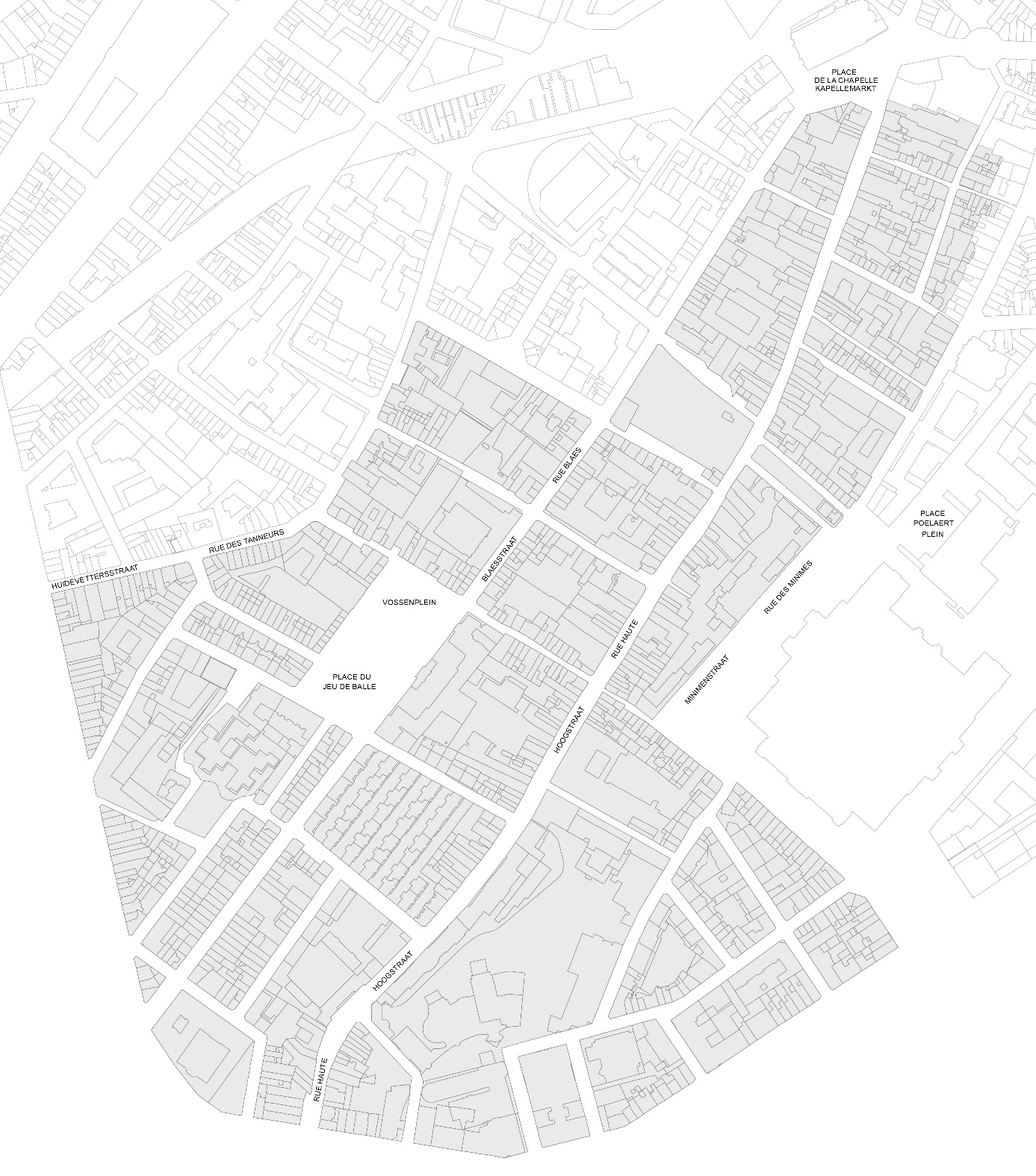 Annexe 2 au Règlement : Formulaire de CandidatureTitre de l’initiative………………………………………………………………………………………………………………………………………………………………………………………………Identification du ou des porteurs de l’initiativeNom du/des porteur(s) :………………………………………………………………………………………………………………………………………………………………………………………………………………………………………………………………………………………………………………………………………………………………………………………………………………………………………………………………………………………………………………………………………………………………………………………………Le cas échéant, nom et prénom de la personne responsable : ………………………………………………………………………………………………Le cas échéant, nom et prénom de la personne responsable : ………………………………………………………………………………………………□ habitant.e.(s)		□ ASBL		□ Association		□ Institution/Organisation□ autre : …………………………………………………………………………………………………………………………….Adresse : rue/av ………………………………………………………………………………………… CP ………………… Commune…………………………...............Courriel : ……………………………………………………………………………………………………………………………………Tél./GSM : ……………………………………………………………………………………………………………………………………Pour les personnes physiques qui candidatent :Nom et prénom du titulaire du compte : ……………………………………………………………………………………………………………………………………Numéro d’inscription au Registre National :…………………………………………………………………………………………………………………………………….Numéro de compte bancaire (IBAN) ……………………………………………………………………………………………………………………………………Annexes à fournir :la photocopie de la carte bancaire recto-verso (R/V)  la photocopie de la carte d’identité (R/VSi le/la porteur/euse de l’initiative n’est pas établi dans le périmètre du CQD Les Marolles, expliquer son implication et son intérêt pour le quartier : ……………………………………………………………………………………………………………………………………………………………………………………………………………………………………………………………………………………………………………………………………………………………………………………………………………………………………………………………………………………………………………………………………………………Pour les ASBL et les associations:Nom et prénom du titulaire du compte bancaire: ……………………………………………………………………………………………………………………………………N° d’identification (n° d’entreprise, 9 chiffres) :…………………………………………………………………………………………………………………………………Numéro de compte bancaire (IBAN)……………………………………………………..Annexes à fournir- le relevé d’identité bancaire (RIB) à demander à la banque- une copie des derniers statuts de l’association publiés au Moniteur belgePartenaires éventuels du projetDescription de l’initiativeDescription générale (1 page maximum) :……………………………………………………………………………………………………………………………………………………………………………………………………………………………………………………………………………………………………………………………………………………………………………………………………………………………………………………………………………………………………………………………………………………………………………………………………………………………………………………………………………………………………………………………………………………………………………………………………………………………………………………………………………………………………………………………………………………………………………………………………………………………………………………………………………………………………………………………………………………………………………………………………………………………………………………………………………………………………………………………………………………………………………………………………………………………………………………………………………………………………………………………………………………………………………………………………………………………………………………………………………………………………………………………………………………………………………………………………………………………………………………………………………………………………………………………………………………………………………………………………………………………………………………………………………………………………………………………………………………………………………………………………………………………………………………………………………………………………………………………………………………………………………………………………………………………………………………………………………………………………………………………………………………………………………………………………………………………………………………………………………………………………………………………………………………………………………………………………………………………………………………………………………………………………………………………………………………………………………………………………………………………………………………………………………………………………………………………………………………………………………………………………………………………………………………………………………………………………………………………………………………………………………………………………………………………………………………………………Localisation de l’initiative (1/2 page maximum) :………………………………………………………………………………………………………………………………………………………………………………………………………………………………………………………………………………………………………………………………………………………………………………………………………………………………………………………………………………………………………………………………………………………………………………………………………………………………………………………………………………………………………………………………………………………………………………………………………………………………………………………………………………………………………………………………………………………………………………………………………………………………………………………………………………………………………....………………………………………………………………………………………………………………………………………………………………………………………………………………………………………………………………………………………………………………………………………………………………………………………………………………………………………………………………………………………………………………………………………………………………………………………………………………………………………………………………………………………………………………………………………………………………………………………………………………………………………………………………………………………………………………………………………………………………………………………………………………………………………………………………………………………………………..……………………………………………………………………………………………………………………………………………………………………………………………………………………………………………………………………………………………………………………………………………………………………………………………………………………………………………………………………………………………………………………………………………………………………………………………………………………………………………………………………………………………………………………………………………………………………………………………………………………………………………………………………………………………………………………………………………………………………Objectifs (concordance avec les objectifs mentionnés à l’article 1) (1/2 page maximum) :……………………………………………………………………………………………………………………………………………………………………………………………………………………………………………………………………………………………………………………………………………………………………………………………………………………………………………………………………………………………………………………………………………………………………………………………………………………………………………………………………………………………………………………………………………………………………………………………………………………………………………………………………………………………………………………………………………………………………………………………………………………………………………………………………………………………………………………………………………………………………………………………………………………………………………………………………………………………………………………………………………………………………………………………………………………………………………………………………………………………………………………………………………………………………………………………………………………………………………………………………………………………………………………………………………………………………………………………………………………………………………………………………………………………………………………………………………………………………………………………………………………………………………………………………………………………………………………………………………………………………………………………………………………………………………………………………………………………………………………………………………………………………………………………………………………………………………………………………………………………………………………………………………………………………………………………………………………………………………………………………………………………………………………………………………………………………………………………………………………………………………………………………………………………………………………………………………………………………………………………………………………………………………………………………………………………………………………………………………………………………………………………………………………………………………………………………………………………………………………………………………………………………………………………………………………………………………………………………Résultats attendus de l’initiative (1/2 page maximum) :…………………………………………………………………………………………………………………………………………………………………………………………………………………………………………………………………………………………………………………………………………………………………………………………………………………………………………………………………………………………………………………………………………………………………………………………………………………………………………………………………………………………………………………………………………………………………………………………………………………………………………………………………………………………………………………………………………………………………………………………………………………………………………………………………………………………………………………………………………………………………………………………………………………………………………………………………………………………………………………………………………………………………………………………………………………………………………………………………………………………………………………………………………………………………………………………………………………………………………………………………………………………………………………………………………………………………………………………………………………………………………………………………………………………………………………………………………………………………………………………………………………………………………………………………………………………………………………………………………………………………………………………………………………………………………………………………………………………………………………………………………………………………………………………………………………………………………………………………………………………………………………………………………………………………………………………………………………………………………………………………………………………………………………………………………………………………………………………………………………………………………………………………………………………………………………………………………………………………………………………………………………………………………………………………………………………………………………………………………………………………………………………Public visé/impliqué par l’initiative et moyens mis en œuvre pour toucher ce public (1/2 page maximum):…………………………………………………………………………………………………………………………………………………………………………………………………………………………………………………………………………………………………………………………………………………………………………………………………………………………………………………………………………………………………………………………………………………………………………………………………………………………………………………………………………………………………………………………………………………………………………………………………………………………………………………………………………………………………………………………………………………………………………………………………………………………………………………………………………………………………………………………………………………………………………………………………………………………………………………………………………………………………………………………………………………………………………………………………………………………………………………………………………………………………………………………………………………………………………………………………………………………………………………………………………………………………………………………………………………………………………………………………………………………………………………………………………………………………………………………………………………………………………………………………………………………………………………………………………………………………………………………………………………………………………………………………………………………………………………………………………………………………………………………………………………………………………………………………………………………………………………………………………………………………………………………………………………………………………………………………………………………………………………………………………………………………………………………………………………………………………………………………………………………………………………………………………………………………………………………………………………………………………………………………………………………………………………………………………………………………………………………………………………………………………………………………………………………………………………………………………………………………………………………………………………………………………………………………………………………………………………………………….Description de la pertinence et de l’impact de l’initiative pour le périmètre du CQD Les Marolles (1/2 page maximum) :………………………………………………………………………………………………………………………………………………………………………………………………………………………………………………………………………………………………………………………………………………………………………………………………………………………………………………………………………………………………………………………………………………………………………………………………………………………………………………………………………………………………………………………………………………………………………………………………………………………………………………………………………………………………………………………………………………………………………………………………………………………………………………………………………………………………………………………………………………………………………………………………………………………………………………………………………………………………………………………………………………………………………………………………………………………………………………………………………………………………………………………………………………………………………………………………………………………………………………………………………………………………………………………………………………………………………………………………………………………………………………………………………………………………………………………………………………………………………………………………………………………………………………………………………………………………………………………………………………………………………………………………………………………………………………………………………………………………………………………………………………………………………………………………………………………………………………………………………………………………………………………………………………………………………………………………………………………………………………………………………………………………………………………………………………………………………………………………………………………………………………………………………………………………………………………………………………………………………………………………………………………………………………………………………………………………………………………………………………………………………………………………………………………………………………………………………………………………………………………………Planning de l’initiativeBudget de l’initiativeBudget total nécessaire pour réaliser l’initiative : …………………………………………………………………………...Budget demandé dans le cadre du présent appel à initiatives : …………………………………………………..………Autres sources de financement disponibles pour ce projet. Si oui, lesquelles ? ………………………………………..…………………………………………………………………………………………………………………………………….Détaillez les dépenses prévues pour la réalisation de votre projet (exemples : nourriture, location ou achat de matériel, prestations artistiques, assurances, ...):(le tableau du présent document reprend des montants qui sont donnés à titre d’exemple uniquement)En signant le présent formulaire, le/la porteur/euse de l’initiative déclare sur l’honneur que son budget a été fait avec honnêteté et réalisme.Il reconnait également que toute contribution financière octroyée par les autorités doit être utilisé dans le cadre des objectifs pour lesquels elle a été attribuée.Signature et engagement du ou des porteurs de l’initiativePar la présente, le(s) porteur(s) de l’initiative déclare(nt) avoir pris connaissance du règlement de l’appel à initiatives et s’engage(nt), en cas de sélection, à le respecter en tous points. Le règlement est considéré comme faisant partie intégrante du formulaire de candidature. Chaque page du formulaire doit également être signée par le(s) porteur(s) de projet.Fait à ………………………………………………………………..…………., le ……………………………………………Nom				Prénom				SignatureCoordonnéesImplication…………………………………………………………………………………………………………..…………………………………………………………….…………………………………………………………………………………………………………………………………………………………………………………………………………………….…………………………………………………………………………………………………………..…………………………………………………………….…………………………………………………………………………………………………………………………………………………………………………………………………………………….…………………………………………………………………………………………………………..…………………………………………………………….…………………………………………………………………………………………………………………………………………………………………………………………………………………….…………………………………………………………………………………………………………..…………………………………………………………….…………………………………………………………………………………………………………………………………………………………………………………………………………………….…………………………………………………………………………………………………………..…………………………………………………………….…………………………………………………………………………………………………………………………………………………………………………………………………………………….…………………………………………………………………………………………………………..…………………………………………………………….…………………………………………………………………………………………………………………………………………………………………………………………………………………….…………………………………………………………………………………………………………..…………………………………………………………….…………………………………………………………………………………………………………………………………………………………………………………………………………………….…………………………………………………………………………………………………………..…………………………………………………………….…………………………………………………………………………………………………………………………………………………………………………………………………………………….…………………………………………………………………………………………………………..…………………………………………………………….…………………………………………………………………………………………………………………………………………………………………………………………………………………….ETAPESREALISATIONSDATES PREVUESLIEU………………………………………….………………………………………….………………………………………….………………………………………….………………………………………….………………………………………….………………………………………….………………………………………….………………………………………….………………………………………….………………………………………….………………………………………….………………………………………….………………………………………….………………………………………….………………………………………….………………………………………….………………………………………….………………………………………….………………………………………….………………………………………….………………………………………….………………………………………….………………………………………….………………………………………….………………………………………….………………………………………….………………………………………….………………………………………….………………………………………….………………………………………….………………………………………….………………………………………….………………………………………….………………………………………….………………………………………….………………………………………….………………………………………….………………………………………….………………………………………….………………………………………….………………………………………….………………………………………….………………………………………….………………………………………….………………………………………….………………………………………….………………………………………….Types de dépensesMontantEx : location de tonnelles 300,00 EURTOTAL 